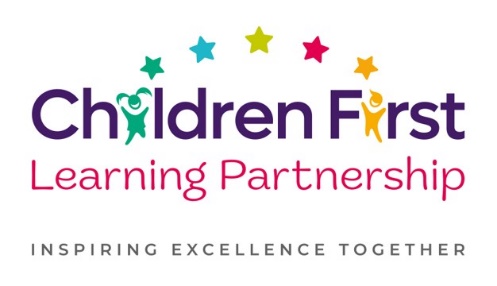 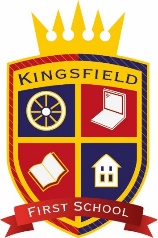 The Children’s First Learning Partnership Kingsfield First School Local Advisory Board Meetings 2023-2024                                    Y–Attended, A–Apologies Sent & Accepted, N–Did Not Attend, X–Not a Member of the Committee AutumnMeeting 1Autumn Meeting 2Spring Meeting Summer Meeting 1Summer Meeting 216/10/2304/12/2311/03/2407/05/24Mrs C HodsonYYYYMr C ClulowYYYYMrs G CrutchleyYAYAMrs L AthertonYYYYMrs H FindlayYXXXXMr C HawthorneAYAYMiss E MohringYYYYMrs E PostlethwaiteXAYA